АКТ визуального осмотра земельного участкаДата осмотра       04 октября 2019 годаВремя осмотра   11-00 по адресу: Оренбургский район, Подгородне-Покровский сельсовет, с.Подгородняя Покровка, ул.Елшанская, участок №506, площадью 600 кв.м., кадастровый номер 56:21:1801002:3281Лица, проводившие осмотр:Ахмерова Ольга Геннадьевна – ведущий специалист администрации МО Подгородне-Покровский сельсовет;Тихонова Элеонора Валерьевна – специалист 1 категории администрации МО Подгородне-Покровский сельсовет.На основании заявления собственника земельного участка Сидоренко С.В. (№380 от 02.10.2019) о выдаче разрешения на отклонение от предельных параметров разрешенного строительства для строительства жилого дома на земельном участке площадью 600 кв.м. путем уменьшения расстояния от нежилого помещения  до границы участка со стороны улицы Елшанская с 5,0 метров до 0,55 метров и 2,15 метров; со стороны земельного участка общего пользования с 5,0 метров до 1,50 метров и 1,25 метров и земельного участка общего пользования со стороны охранной зоны с 5,0 метров до 3,48 метров и 3,70 метров сотрудники выехала на место нахождения земельного участка.При визуальном осмотре выявлено, что на земельном участке расположен объект незавершенного строительства – фундамент в границах указанных в схеме.Акт составлен в 1 экземпляре для приобщения к делу по публичным слушаниям назначенным на 23.10.2019 с 15-00.Прилагаются 3 фотографии на 1 листе.Подписи лиц, проводивших осмотр:Ахмерова О.Г.    __________________Тихонова Э.В. ___________________Приложение к акту осмотра от  02.10.2019 – ул.Елшанская уч.№506  с.П-Покровка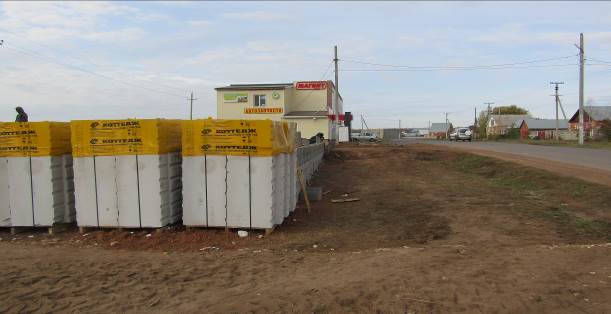 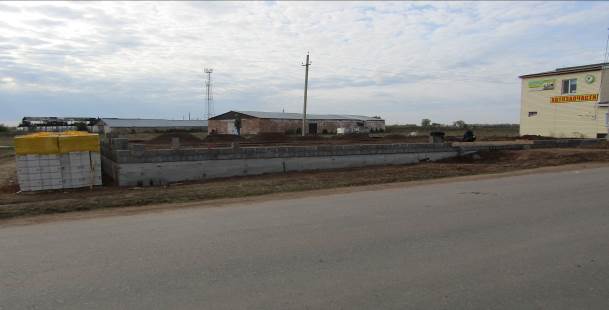 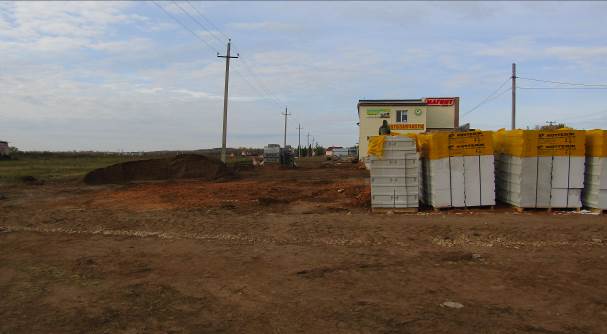 